Fête de l’école de La  Tour d’Auvergne maternelleSAMEDI 15 juin 2019TARIFSJEUX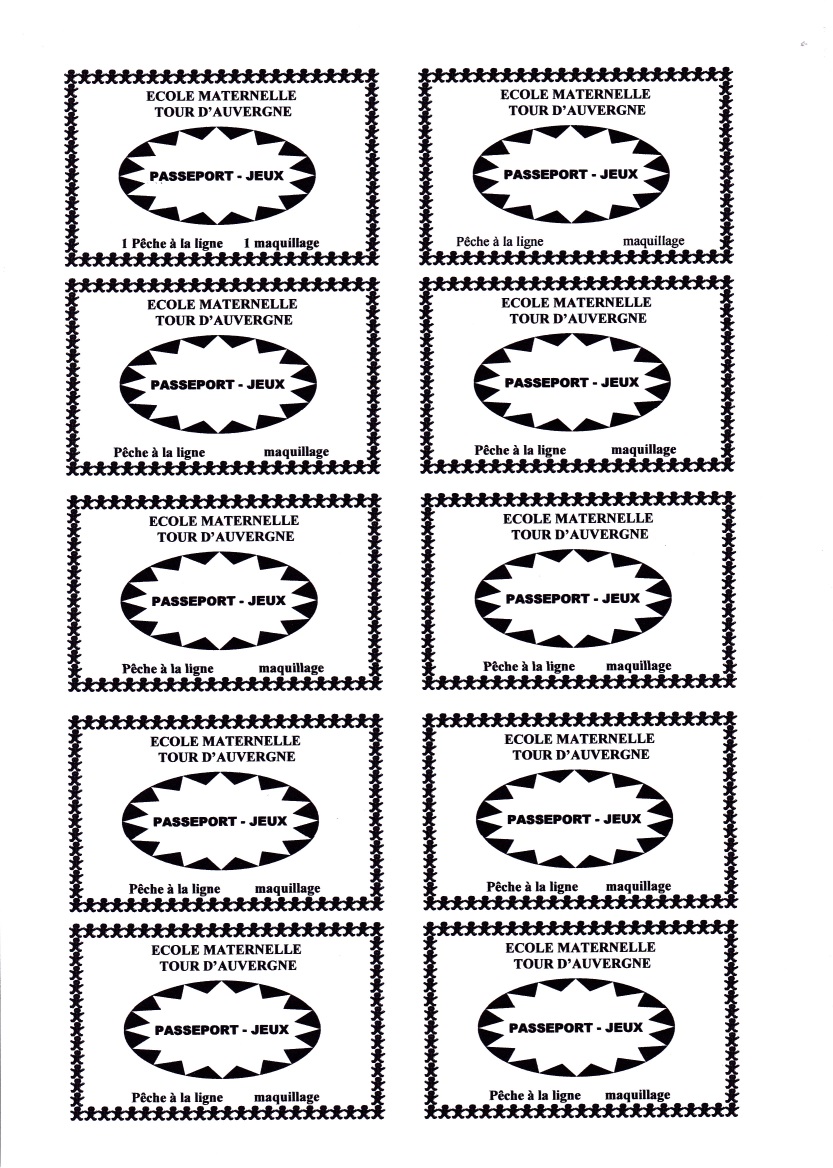 1 « Passeport jeux » : 3,00 € Accès à tous les jeux proposés illimités, 1 passage à « la pêche aux dragons» 1 passage au stand maquillage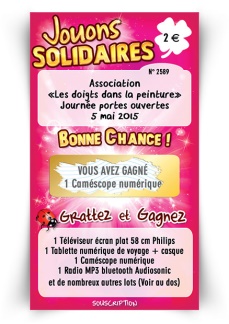 1 ticket gagnant : 2,00 €Touts les tickets sont gagnantsRESTAURATION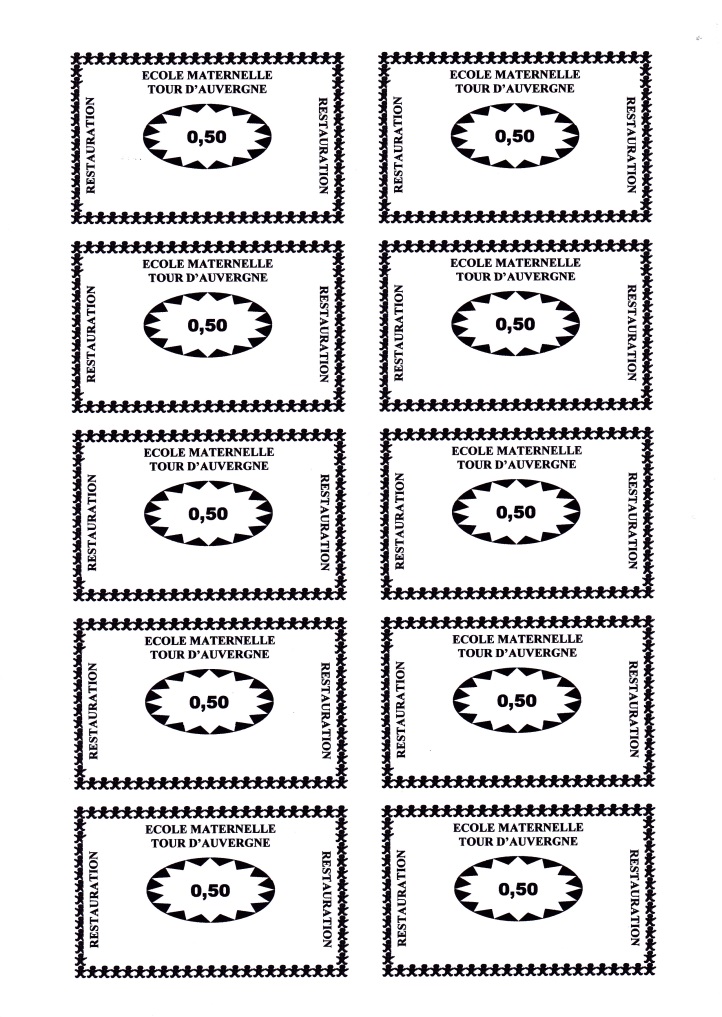 Buvette : Boisson servie au verre : 0,50 €Thé ou café : 0,50 €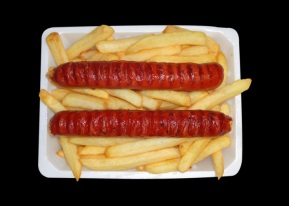 Restauration : Part de gâteaux sucrés ou salés : 0,50 €Barquette de frites : 1,00 €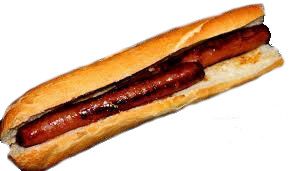 1 merguez + 1 barquette de frites : 2,00 €Sandwich 1 merguez : 2,00 €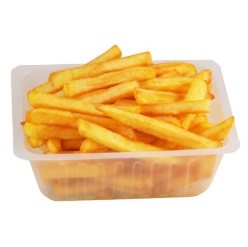 2 merguez + 1 barquette de frites : 3,00 €Sandwich 2 merguez : 3,00 €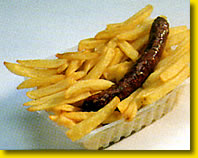 